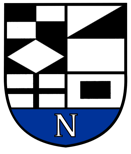 NERINGOS SAVIVALDYBĖS TARYBAAPLINKOS APSAUGOS IR TURIZMO KOMITETOPOSĖDŽIO DARBOTVARKĖ NR.072022-06-20NeringaVadovaudamasis Neringos savivaldybės tarybos veiklos reglamento 43 p. ir 52  p., 2022 m. birželio 23 d. 9.00 val. šaukiamas Aplinkos apsaugos ir turizmo komiteto posėdis ir sudaroma posėdžio darbotvarkė:Dėl darbotvarkės patvirtinimo.Dėl vietinės rinkliavos už naudojimąsi Neringos savivaldybės tarybos nustatytomis vietomis automobiliams statyti nuostatų patvirtinimo" pakeitimo. (S.Sakevičius)Dėl Neringos savivaldybės strateginio planavimo organizavimo tvarkos aprašo patvirtinimo. (V.Kavaliova) Dėl Neringos savivaldybės 2022–2024 metų strateginio veiklos plano patvirtinimo“ pakeitimo. (V.Kavaliova)Dėl Uždarosios akcinės bendrovės „Neringos vanduo“ 2020 – 2021 m. faktiškai įgyvendintų investicijų patvirtinimo. (J.Kobozeva)Dėl Neringos savivaldybės 2022 metų biudžeto patvirtinimo“ pakeitimo. (J.Kobozeva)Dėl Neringos gimnazijos teikiamų atlygintinų paslaugų kainų nustatymo“ pakeitimo. (A.Baškevičienė)Dėl teisės atlikti CPO funkcijas Neringos savivaldybės administracijai. (V. Budvytytė-Bedalienė)Aplinkos apsaugos ir turizmo komiteto pirmininkas 	                                      Vaidas Venckus	